Den Země netradičně  Ve čtvrtek 30. dubna 2015 proběhl na naší škole zajímavý projektový den Afrika nevšedníma očima pro žáky II. stupně, který připravili vyučující  společně  s paní Simonou Heřtusovou  z Centra Narovinu, které se se zaměřuje na rozvojovou spolupráci s cílem zlepšení vzdělání, zdravotní péče a celkové životní úrovně v Africe.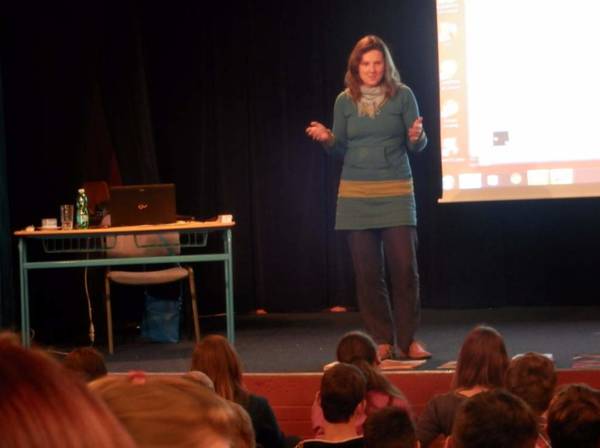 Program tohoto dne  byl rozdělen do čtyř částí. Jednu hodinu žáci strávili v auditoriu na přednášce      o životě v Africe . Paní Heřtusová hovořila poutavě o svých cestách po Keni a tím získala pozornost našich žáků. Vyprávění o slumech, školství , zdravotnictví, celkové životní úrovni, adopci na dálku doplnila fotografiemi a videem. Zároveň trpělivě odpovídala na dotazy. Paní Heřtusová absolvovala přednášku čtyřikrát a vždy ji přizpůsobila věku žáků. 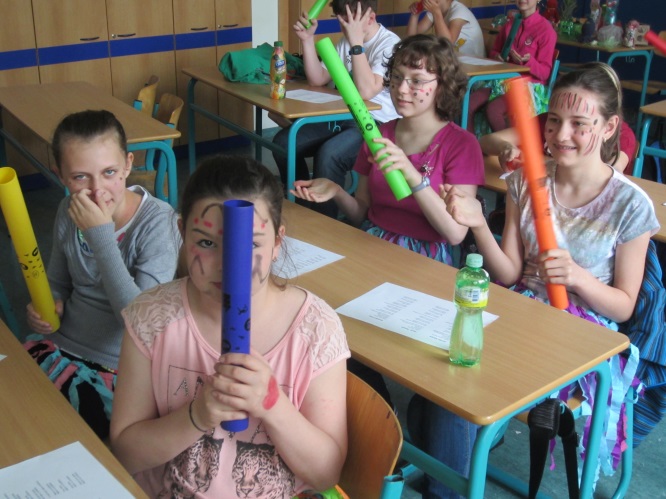 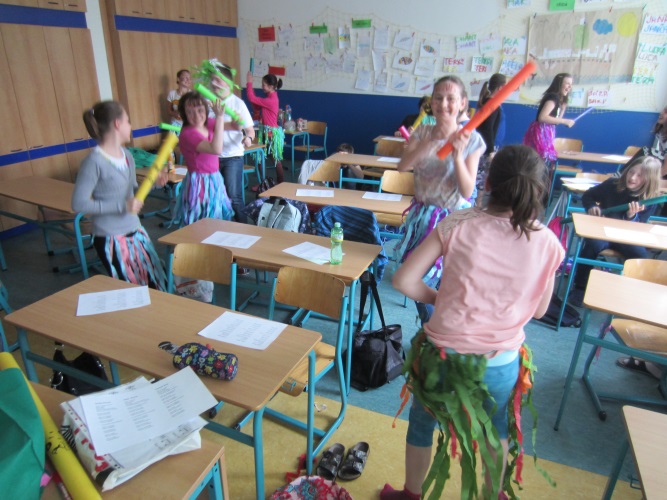 Na základě www stránek Centra Narovinu připravili naši pedagogové pro žáky  několik  workshopů.  Žáci se naučili zpívat píseň Jambo -  Kenya ve svahilštině a doprovázeli se hudebními nástroji vlastní výroby. Díky českému překladu věděli  o čem zpívají . Píseň vypráví, že Keňa je šťastná země, že zdejší lidé si své problémy nepřipouští a řídí se jednoduchým „ Hakuma matata.“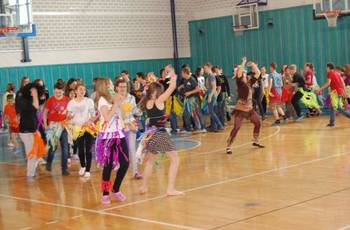 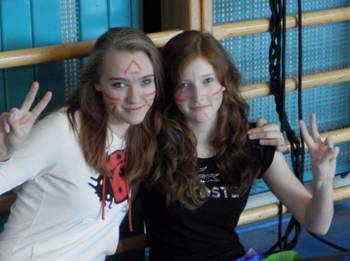 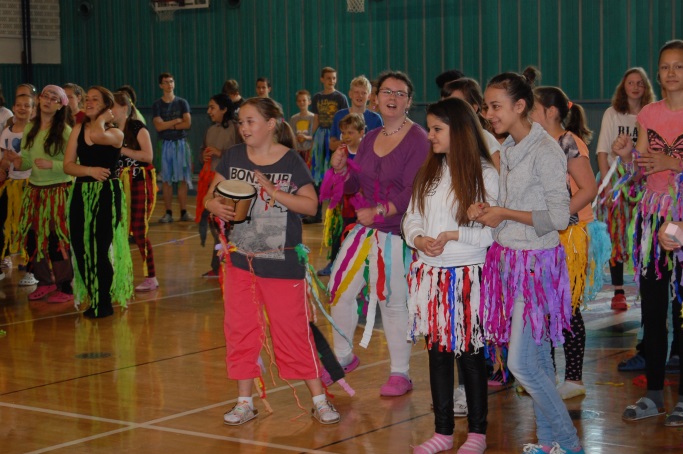 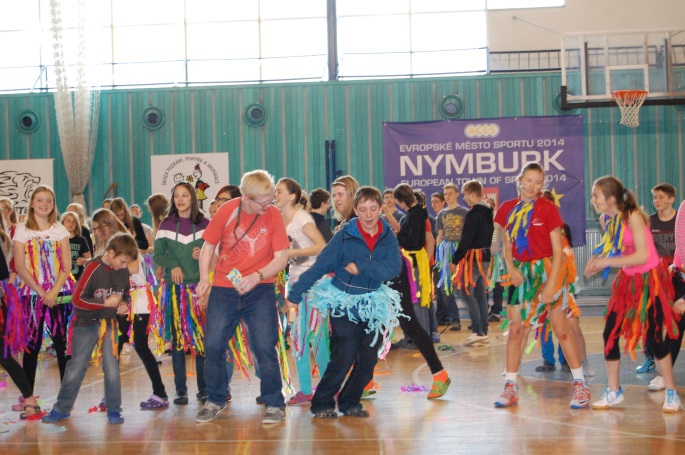 Další hodinu se mohli žáci ocitnout v Africe. Školní halou se ozývaly hlasité zvuky bubnů a tam je již netrpělivě očekávala paní učitelka Bedrnová. Žáci v maskách podle různých afrických kmenů a v sukních v „afro“ stylu opakovali  podle paní učitelky různé taneční variace na africké písně a skvěle se u toho  bavili. Poslední aktivitou žáků 6. – 7. roč. byla výroba hraček z odpadového materiálu.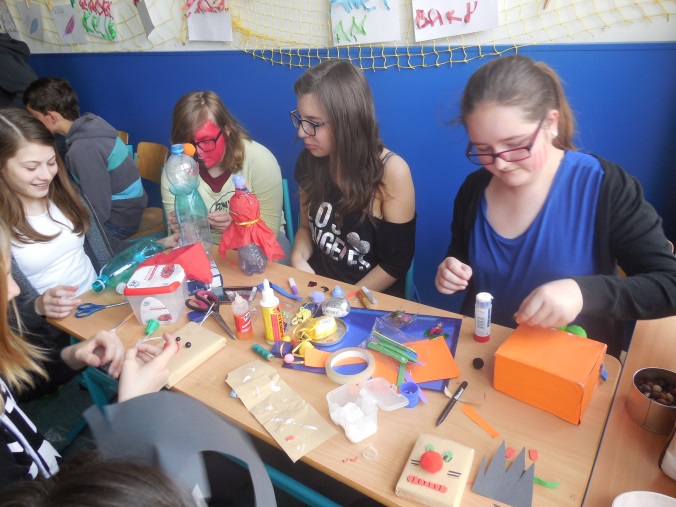 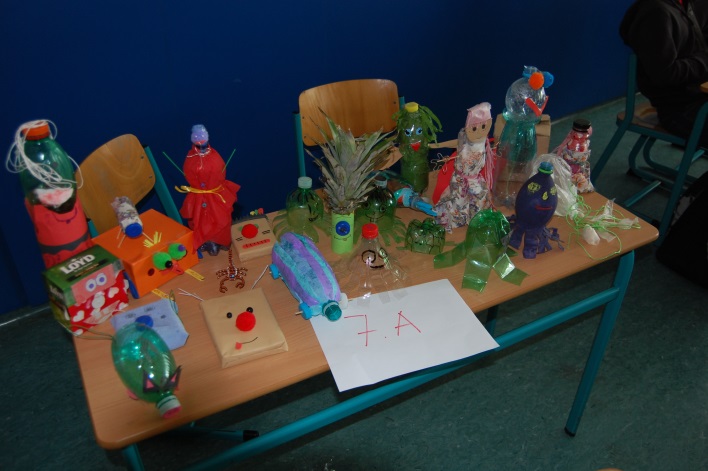 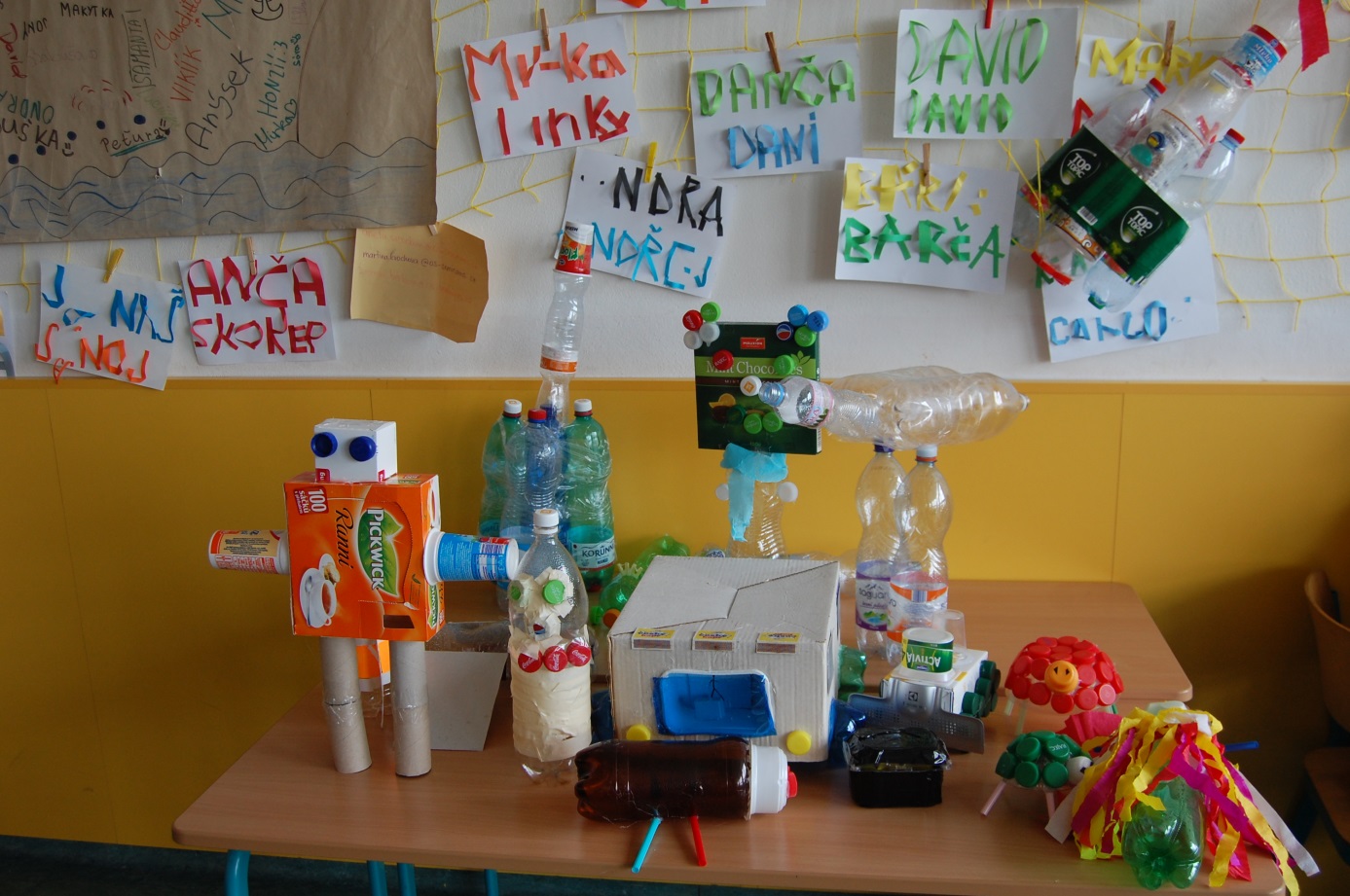 Žáci 8. a 9. roč. vyráběli školní pomůcky pro školu, kterou navštěvuje náš adoptovaný kamarád Calvince Almas Otieno. Od r. 2008 mu finančně pomáháme, aby mohl chodit do školy, a zároveň mu platíme zdravotní pojištění. Finanční prostředky získáváme především z prodeje výrobků keramického kroužku a prodejem školního časopisu.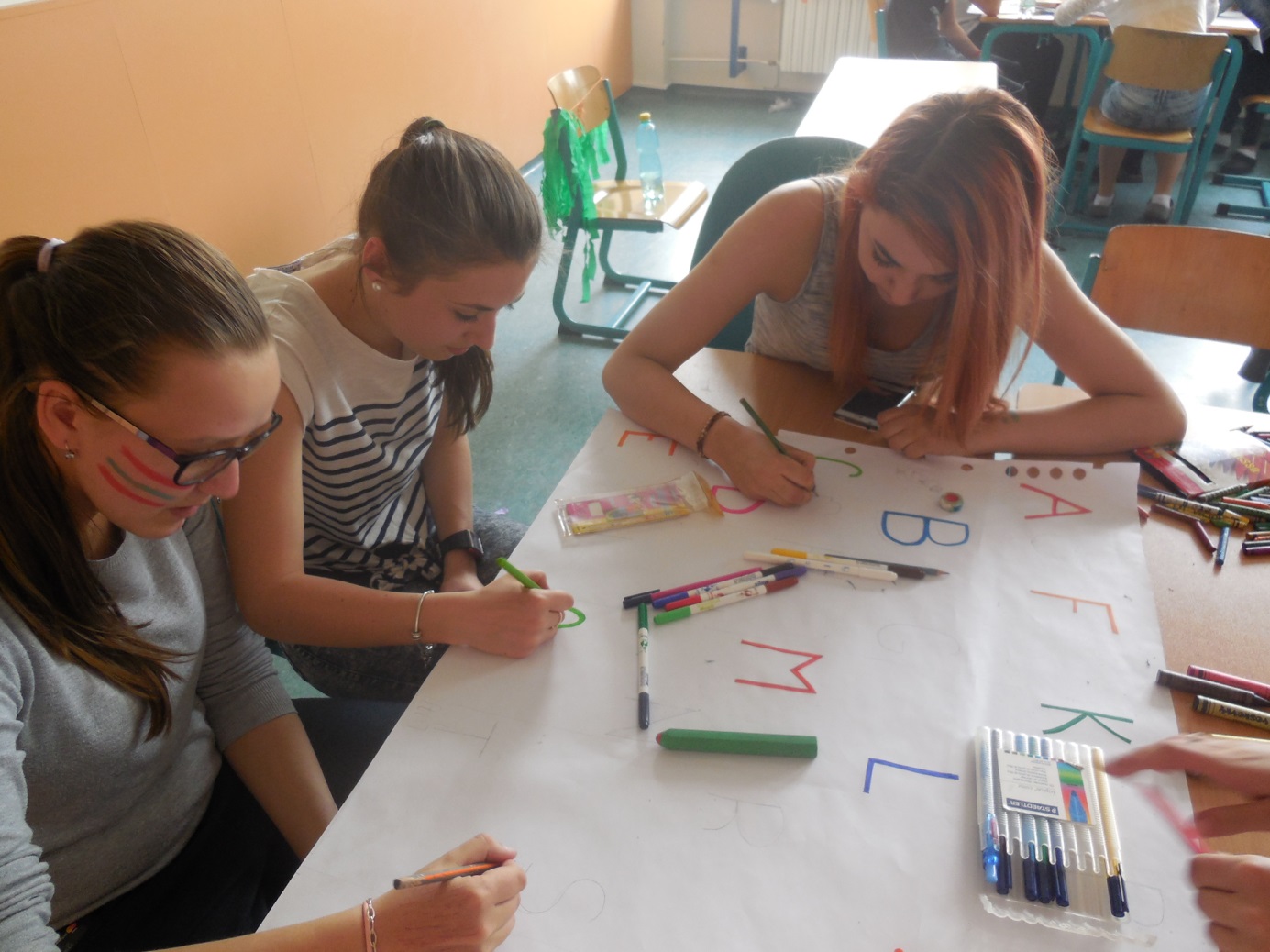 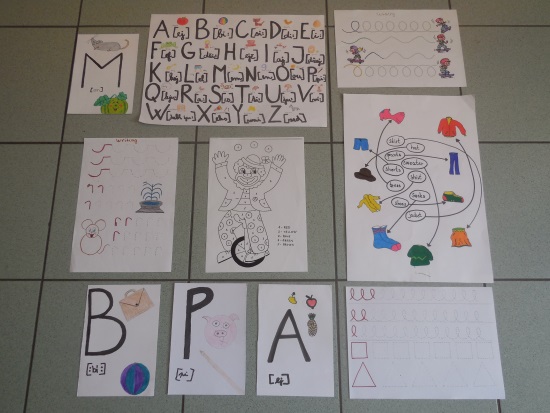 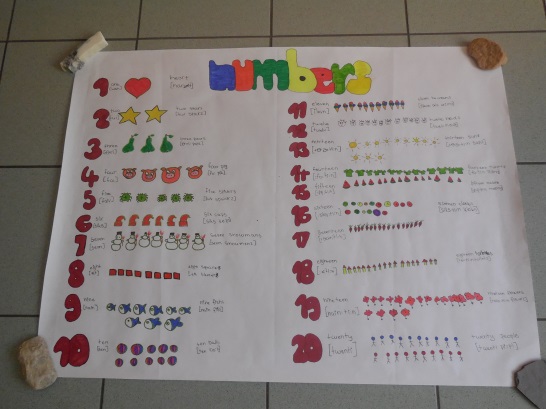 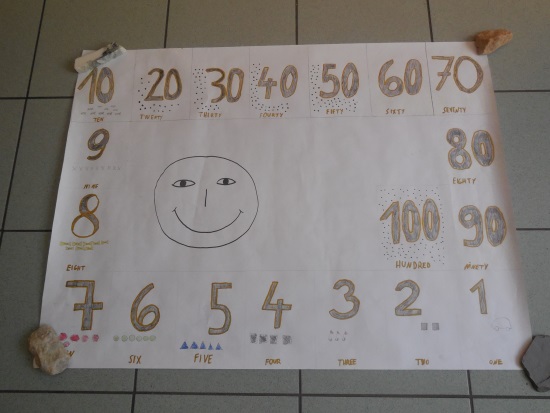 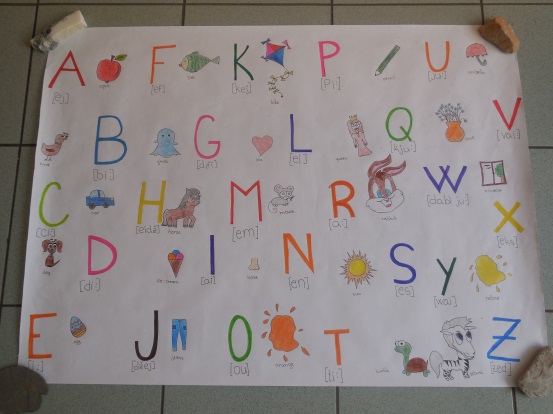 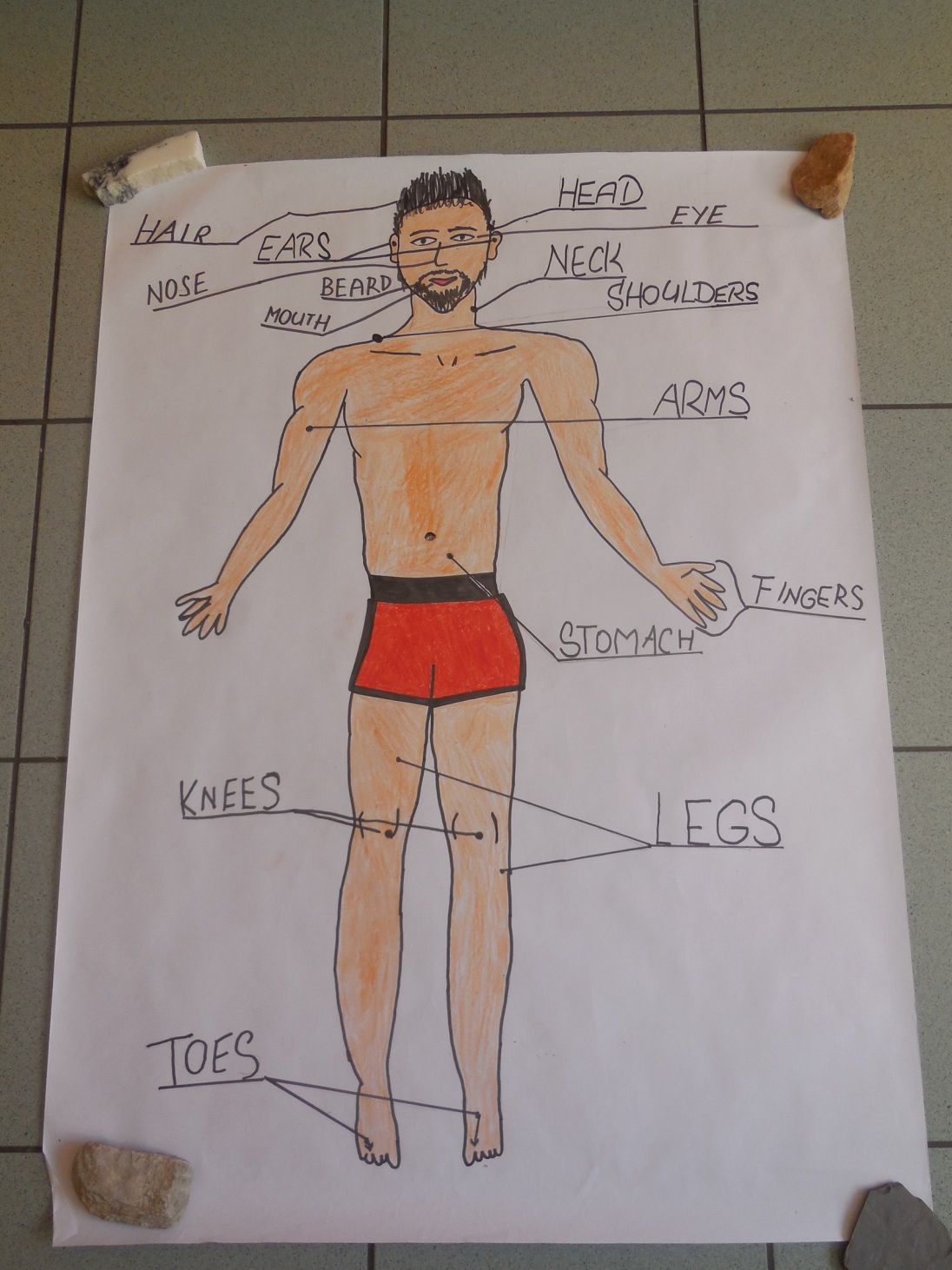 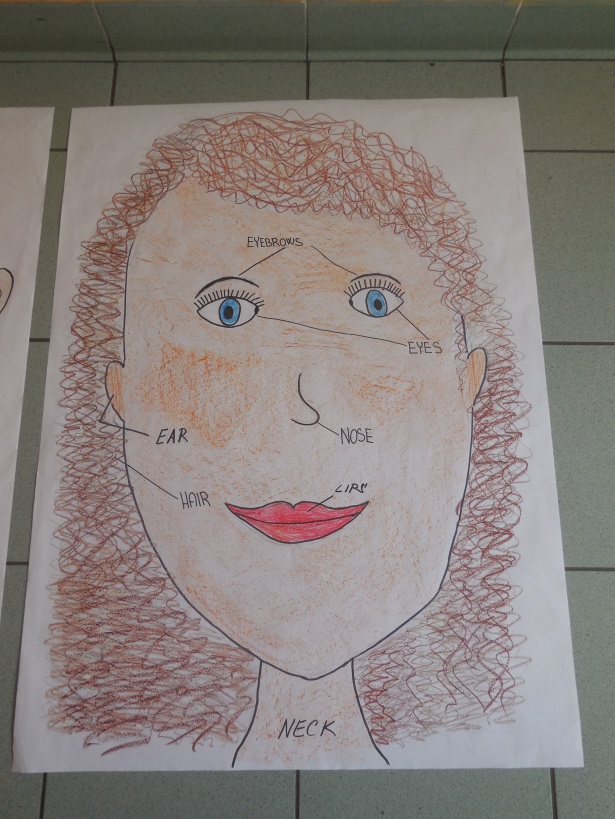 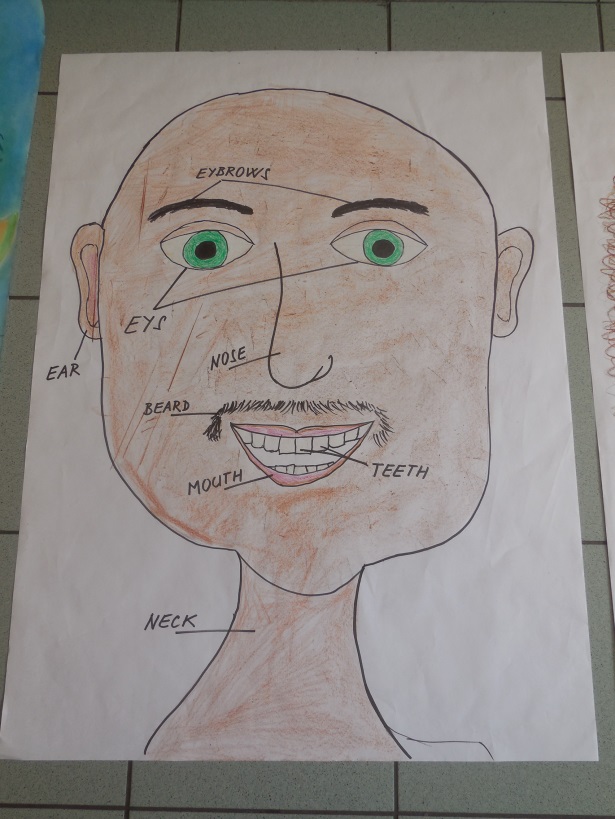 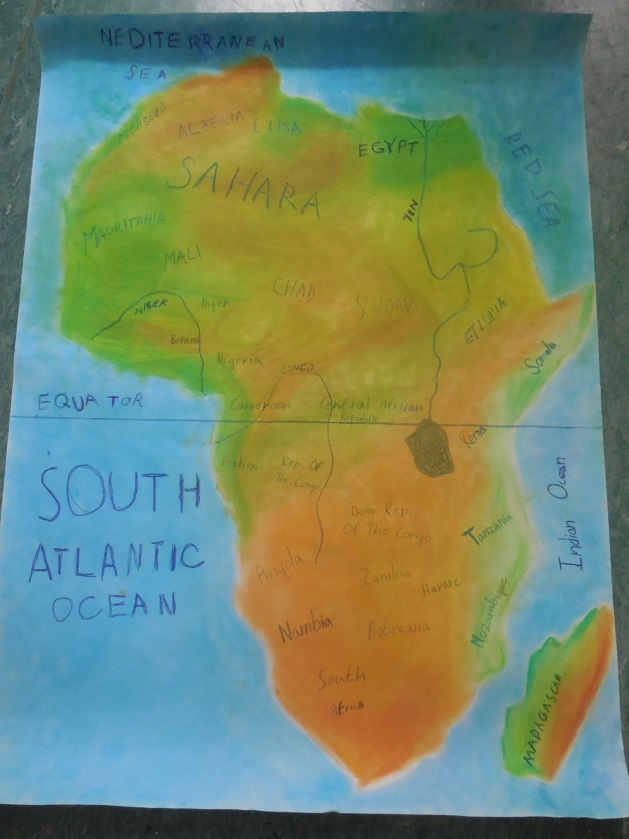 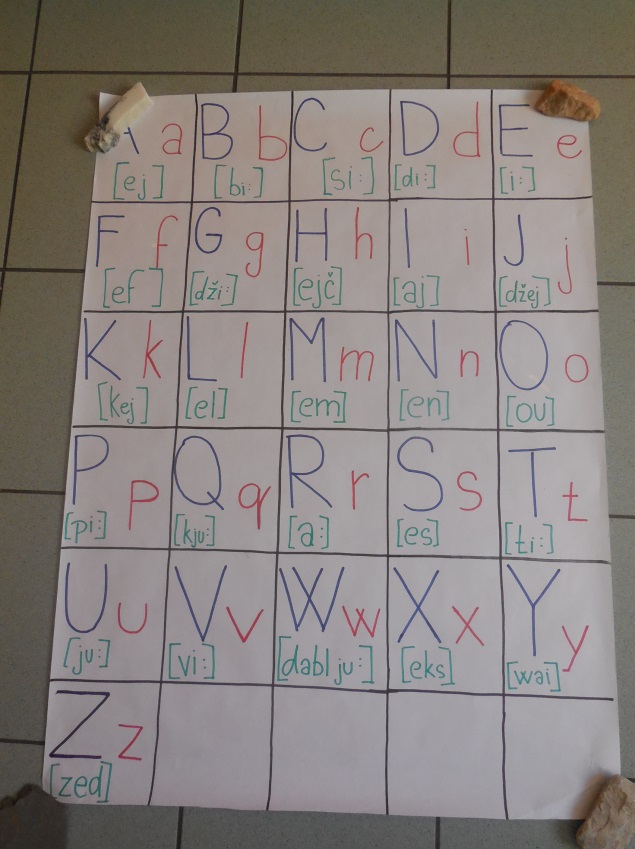 Projektový den měl  mezi dětmi kladný ohlas. Žáci pracovali s chutí a zájmem. Zábavnou formou získali i nové poznatky o Africe a uvědomili si důležitost a potřebnost adopce na dálku.                                                                                                                  Mgr. Ivana Kovaříková